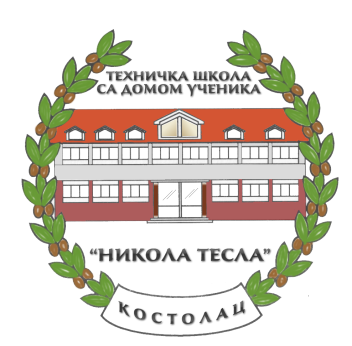 РАСПОРЕД  ПОЛАГАЊА  ИЗБОРНОГ ПРЕМЕТА, МАТУРСКОГ И  ЗАВРШНОГ  ИСПИТA    МАЈСКО –ЈУНСКИ  ИСПИТНИ  РОК  2020/2021. ЗА  РЕДОВНЕ УЧЕНИКЕМ41- МАШИНСКИ ТЕХНИЧАР ЗА КОМПЈУТЕРСКО КОНСТРУИСАЊЕИЗБОРНИ ПРЕДМЕТ1.КОНСТРУИСАЊЕ  (уторак) 8.06.2021. године са почетком у 11,00 часЈасминка Радовановић, испитивачСлободан Благојевић, председникСлободан Арсић, стални члан2.ИСПИТИВАЊЕ МАШИНСКИХ КОНСТРУКЦИЈА(уторак) 8.06.2021. године са почетком у 13,00 часоваДрагослав Дамњановић, испитиачСлободан Благојевић, председникСлободан Арсић, стални чланМАТУРСКИ ПРАКТИЧНИ РАД – ОДБРАНАМОДЕЛИРАЊЕ МАШИНСКИХ ЕЛЕМЕНАТА И КОНСТРУКЦИЈА(среда) 9.06.2021. године са почетком у 11,00 часов  1.  Слободан Арсић, испитивач  2.  Јасминка Радовановић, председник 3. Слободан Благојевић, стални чланМ42 – МАШИНСКИ ТЕХНИЧАР МОТОРНИХ ВОЗИЛАИЗБОРНИ ПРЕДМЕТМОТОРНА ВОЗИЛА(уторак) 8.06.2020. године са почетком у 14,00 часова                      1.   Драгослав Дамњановић ,испитивач 2.   Слободан Благојевић, председник 3.   Предраг Милутиновић, стални чланМАТУРСКИ ПРАКТИЧНИ РАД– ОДБРАНАМОТОРНА ВОЗИЛА(среда) 9.06.2021. године са почетком у 14,00 часова1.  Драгослав Дамњановић, испитивач2.  Слободан Благојевић, председни 3. Предраг Милутиновић, стални чланМ43 – ТЕХНИЧАР МАШИНСКЕ ЕНЕРГЕТИКЕИЗБОРНИ ПРЕДМЕТЕНЕРГЕТСКА ПОСТРОЈЕЊА(уторак) 8.06.2021. године са почетком у 15,00     часова  1.Драгослав Дамњановић, испитивач  2.Ивана Динић, председник  3. Јелена Миливојевић, стални чланАУТОМАТИЗАЦИЈА ПОСТРОЈЕЊА(уторак) 8.06.2021. године са почетком у 16,00     час1.Ивана Динић, испитиач2.Драгослав Дамњановић, председник 3.Јелена Миливојевић, стални чланМАТУРСКИ ПРАКТИЧНИ РАД – ОДБРАНАЕНЕРГЕТСКА ПОСТРОЈЕЊА(среда)9.06.2021. године са почетком у 15,00 часова1.  Драгослав Дамњановић, испитива 2.  Ивана Динић, председник 3. Јелена Миливојевић, стални чланМ34 – МЕХАНИЧАР МОТОРНИХ ВОЗИЛА – 1 групаЗАВРШНИ ИСПИТ(среда) 9.06.2021. године са почетком у 9,00 часова место реализације: погон социјалног партнера „MR engines“ Мало ЦрнићеГЛАВНА КОМИСИЈА1. Драган Тодоровић, лиценцирани инструктор,                            2.Жељко Маслаћ, председник 3.Славиша Миленковић, члан                                                         РЕЗЕРВНА КОМИСИЈА1. Далибор Михајловић, лиценцирани инструктор2. Јасмина Маринковић, председник3. Драган Тодић, чланМ34 – МЕХАНИЧАР МОТОРНИХ ВОЗИЛА – 2 групаЗАВРШНИ ИСПИТ(среда) 9.06.2021. године са почетком у 9,00 часова место реализације: погон социјалног партнера „TUR AUTO ŽOLI“ ПожаревацГЛАВНА КОМИСИЈА1.Небојша Трнавац, лиценцирани инструктор,                          2.Зоран Стојановић, председник 3.Лидија Поповић, члан                                                         РЕЗЕРВНА КОМИСИЈА1.	Драган Трнавац, лиценцирани инструктор2.	Ненад Јовановић, председник3.	Зорица Милошевић, чланМ34 – МЕХАНИЧАР МОТОРНИХ ВОЗИЛА – 3 групаЗАВРШНИ ИСПИТ(среда) 9.06.2021. године са почетком у 13,00 часова и (четвртак)10.06.2021.са почетком у 8,00 часоваместо реализације: школска радионица-аутомеханичарски деоГЛАВНА КОМИСИЈА1.Савица Јанковић, лиценцирани инструктор,                           2. Драшко Степановић, председник3.Тијана Јанковић, члан                                                    РЕЗЕРВНА КОМИСИЈА1. Данијел Михајловић, лиценцирани инструктор2. Слободан Благојевић, председник3. Милица Ивановић, чланКостолац 2.06.2021.                                                                                 в.д.   Директора                                                                                                                             Алексић Нела